Приложение №1 к перечню мест (площадок) накопления твердых коммунальных отходовРасположение на карте Место 1Земельный участок под размещение Место №1 под ТКО 3x10м., по адресу:Красноярский край, город Шарыпово, мкр. Монреаль, в 15,5 м по направлению на северо-запад от земельного участка, по адресу: Красноярский край, город Шарыпово, мкр. Монреаль, уч-к 17 (55,5453 89,1529 координаты согласно данных публичной кадастровой карты, земельный участок требует планировки, размещение площадки ТКО осуществлять в 2-3 метрах от дорожного полотна)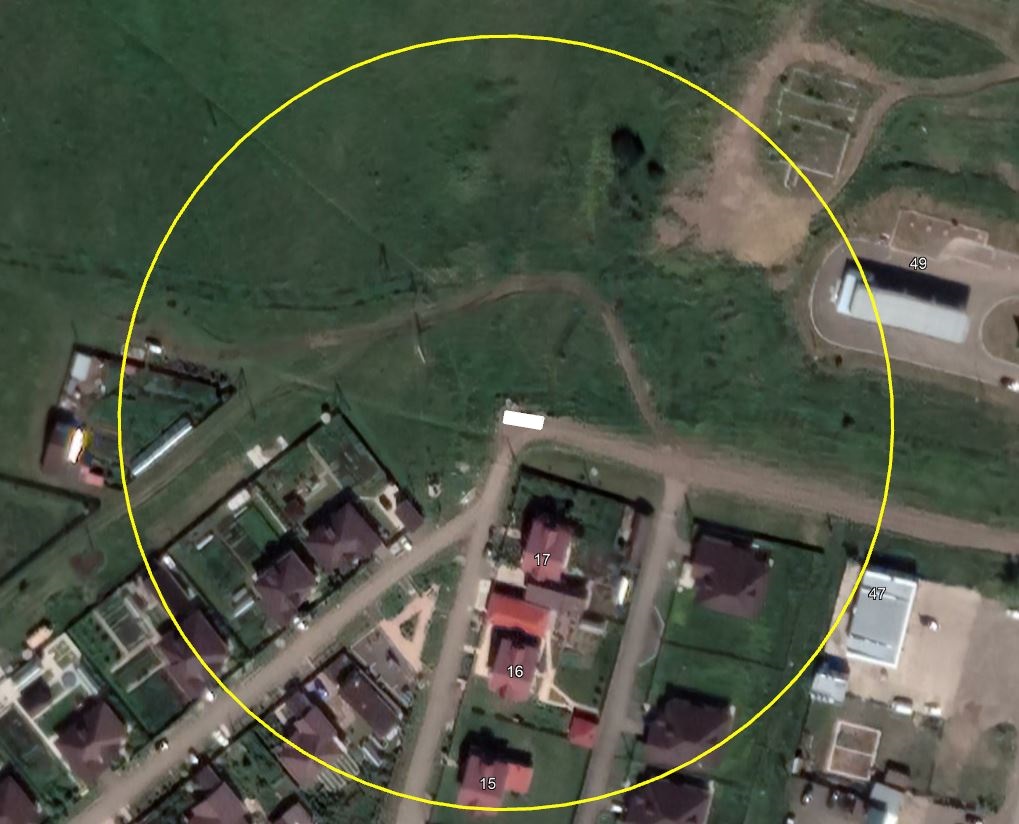 Приложение №1 к перечню мест (площадок) накопления твердых коммунальных отходовМесто 1Расположение места 1 (площадки) накопления ТКО на территории муниципального образования город Шарыпово 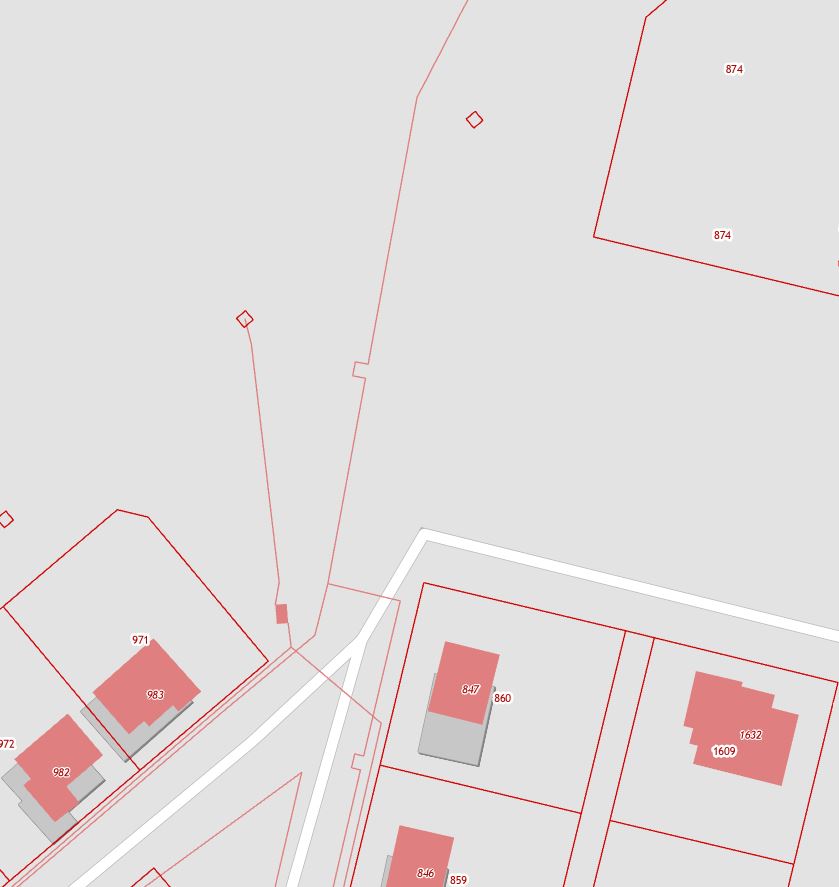 